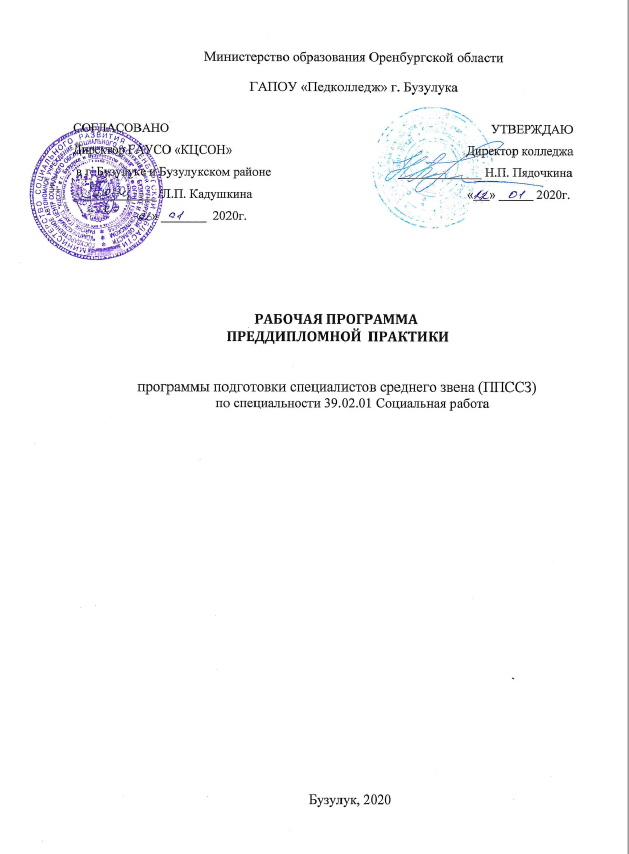 Рабочая программа практики разработана на основе:Федерального государственного образовательного стандарта среднего профессионального образования по специальности  39.02.01 Социальная работа,  утвержденного приказом Министерства образования и науки Российской Федерации N 506 от 12 мая 2014 г.Положения о практической подготовке обучающихся, утвержденного приказом Министерства образования и науки РФ и Министерством просвещения от 05.08.2020 № 885/390 «О практической подготовке обучающихся». Организация-разработчик:Государственное автономное профессиональное образовательное учреждении «Педагогический колледж» г. БузулукаРазработчики:Анастасова И.С., преподаватель ГАПОУ «Педколледж» г. БузулукаСодержаниеПАСПОРТ РАБОЧЕЙ ПРОГРАММЫ ПРОИЗВОДСТВЕННОЙ ПРАКТИКИ (ПРЕДДИПЛОМНОЙ)1.1. Область применения программы.Рабочая программа преддипломной практики является частью основной профессиональной образовательной программы в соответствии с ФГОС СПО по специальности 39.02.01 Социальная работа в части освоения квалификации Специалист по социальной работе и основных видов профессиональной деятельности: Социальная работа с лицами пожилого возраста и инвалидами.Социальная работа с семьей и детьми.Социальная работа с лицами из групп риска, оказавшимися в трудной жизненной ситуации.Выполнение работ по профессии 26527 «Социальный работник»1.2. Цели и задачи практики.Цель производственной практики (преддипломной): - закрепление  знаний, полученных студентами в процессе обучения  и расширение практического опыта организации социальной работы с различными категориями граждан, оказавшихся в трудной жизненной ситуации.Задачи производственной практики (преддипломной): Систематизация и обобщение полученных теоретических знаний.Практическая отработка общих и частных технологий социальной работы с категорией лиц, оказавшихся в трудной жизненной ситуации.Совершенствование практических умений студентов организации трудовых процессов с применением стандартизированных и инновационных форм, методов и технологий социальной работы с категорией лиц, оказавшихся в трудной жизненной ситуации.Развитие общих и профессиональных компетенций по видам профессиональной деятельности.Проверка готовности студентов к самостоятельной трудовой деятельности.РЕЗУЛЬТАТЫ ОСВОЕНИЯ ПРОГРАММЫ ПРОИЗВОДСТВЕННОЙ ПРАКТИКИ (ПРЕДДИПЛОМНОЙ)Результатом освоения рабочей программы производственной практики (преддипломной) является овладение обучающимися основными видами профессиональной деятельности (далее ВПД):Социальная работа с лицами пожилого возраста и инвалидами.Социальная работа с семьей и детьми.Социальная работа с лицами из групп риска, оказавшимися в трудной жизненной ситуации.Выполнение работ по профессии 26527 «Социальный работник»ВПД включают в себя общие (далее ОК) и профессиональные компетенции (далее ПК) по избранной профессии:С целью овладения ВПД:Социальная работа с лицами пожилого возраста и инвалидами.Социальная работа с семьей и детьми.Социальная работа с лицами из групп риска, оказавшимися в трудной жизненной ситуации.Выполнение работ по профессии 26527 «Социальный работник»и соответствующими ПК обучающийся в ходе освоения ПРОИЗВОДСТВЕННОЙ ПРАКТИКИ (ПРЕДДИПЛОМНОЙ) должен иметь практический опыт: 3. ТЕМАТИЧЕСКИЙ ПЛАН И СОДЕРЖАНИЕ ПРОИЗВОДСТВЕННОЙ ПРАКТИКИ (ПРЕДДИПЛОМНОЙ)Для характеристики уровня содержания деятельности практиканта используются следующие обозначения: 1 – ознакомительный (узнавание ранее изученных объектов, свойств); 2 – репродуктивный (выполнение деятельности по образцу, инструкции или под руководством); 3 – продуктивный (планирование и самостоятельное выполнение деятельности, решение проблемных задач).4. ОРГАНИЗАЦИЯ ПРОИЗВОДСТВЕННОЙ ПРАКТИКИ (ПРЕДДИПЛОМНОЙ)4.1. Рекомендуемое количество часов на освоение программы производственной практики (преддипломной):В соответствии с требованиями ФГОС СПО и учебным планом по специальности 39.02.01 Социальная работа на производственную практику (преддипломную) отводится 144 часа (4 недели непрерывно). Количество часов на освоение рабочей программы учебной практики:Всего -  144 часа, в том числе:
4.2. Место и время проведения учебной практики:ПДП.00 Производственная практика (преддипломная) может проводиться на базах организаций и учреждений системы социальной защиты.5. УСЛОВИЯ РЕАЛИЗАЦИИ ПРОГРАММЫ ПРОИЗВОДСТВЕННОЙ ПРАКТИКИ (ПРЕДДИПЛОМНОЙ)    Основные источники:Воронцова, М. В.  Социальная защита и социальное обслуживание населения: учебник для среднего профессионального образования / М. В. Воронцова, В. Е. Макаров; под редакцией М. В. Воронцовой. — Москва: Издательство Юрайт, 2021. Теория и методика социальной работы: учебник для СПО/ под ред. Е.И. Холостовой, Л.И. Кононовой, М.В. Вдовиной.- М.:Изд. Юрайт, 2019. -288 с.          Дополнительные источники:Введение в специальность социальная работа [Текст]: учеб.пособие/ под ред. П. Д. Павленок. – М.: Инфра, 2013.- 128с.Альперович В.А. Справочник социального работника. [Текст]: /под  общ.ред. Е.П. Агапова, В.А. Шапинского. – Ростов н/Д.: Феникс, 2016. – 336с.Галаганов В.П., Организация работы органов социального обеспечения [Текст]: учеб.пособие для студ. сред. проф. учеб. Заведений/В.П.Галаганов.-2-е изд. испр. и доп.- М. : Издательский центр «Академия», 2013. -176с.Галаганов В.П., Право социального обеспечения [Текст]: учеб.пособие для студ. сред. проф. учеб. заведений /В.П.Галаганов.-3-е изд. испр. и доп.-  М. : Издательский центр «Академия»,2015. - 416с.Кошевая И.П. Профессиональная этика и психология делового  общения: учебное пособие.- М.: ИД Форум: НИЦ ИНФРА-М.,2016.- 304с.Назарова Е.Н. Здоровый образ жизни и его составляющие [Текст]:учеб. пособие для студентов вузов/ Е.Н. Назарова, Ю.Д. Жилов. – 2-е изд. – М.:Издательский центр «Академия», 2014. – 256с.Социальная работа [Текст]: учеб.пособие / под ред. Е. И. Холостовой. – М.: Дашков, 2013- 800с.Социальная работа с инвалидами [Текст]: учеб.пособие / под ред. Е. И. Холостовой. – М.: Дашков, 2015.- 240с.Социальная работа с пожилыми людьми [Текст]: учеб.пособие / под ред.Е. И. Холостовой. – М.: Дашков, 2016.- 348 с.Интернет – ссылки на учебные материалы1. Козловская С.Н. Профессиограмма социального работника:учебник.- 2-е изд., доп.- М.: НИЦ ИНФРА-М.,2019.-174с.http://znanium.com/catalog/produkt/9882082. Романычев И.С. Социальная квалиметрия, оценка качества истандартизация социальных услуг: учебник.- М.: Дашков и К, 2018.-184с.http://znanium.com/catalog/produkt/5119773. Шинина Т.В. Психология социальной работы.- М.: Дашков и К,2018.-304с. http://znanium.com/catalog/produkt/5119734. Шмелева Н.Б.Социальная работа: введение в профессию.- М.:Дашков и К, 2018.- 222с.http://znanium.com/catalog/produkt/4151335. Электронная библиотека Юрайт\https://biblio-online.ru/5.2. Учебно – методическое обеспечение самостоятельной работы студентов на производственной практике (преддипломной):Методические рекомендации по производственной практике (преддипломной), содержащие требования и методические рекомендации по выполнению заданий практики, формы документов для сдачи по итогам практики.5.3. Технологии, используемые на производственной практике (преддипломной):Для выполнения студентами различных видов работ в период производственной практике (преддипломной) и организации взаимодействия, контроля качества прохождения практики могут быть использования следующие технологии:Интернет-технологии;Личностно-ориентированные технологии;Технологии коллективного взаимообучения;Технологии модульного обучения;Технологии проектного обучения.5.4. Материально – техническое обеспечение производственной практики (преддипломной):Полноценное и качественное прохождение практики, соответствующей специфике направления подготовки, способствует материально-техническое оснащение баз практики, наличие оргтехники с выходом в Интернет, множительной техники, отдельных помещений для работы с документами.5.6. Кадровое обеспечение производственной практики (преддипломной):1. Руководители служб (организаций, учреждений) баз практики, имеющий стаж работы в данной службе (организации, учреждении).2. Специалисты по социальной работе служб (организаций, учреждений) - баз практики, имеющий стаж работы в данной службе (организации, учреждении).3. Руководители практики ГАПОУ  «Педколледж» г. Бузулука. 6. КОНТРОЛЬ И ОЦЕНКА РЕЗУЛЬТАТОВ ОСВОЕНИЯ  ПРОИЗВОДСТВЕННОЙ ПРАКТИКИ (ПРЕДДИПЛОМНОЙ)Контроль и оценка практики проводится на основе:6.1. Выполнения задания практики. Задание на практику (приложение 1) составляется   в соответствии с программой практики и направлено на формирование практического опыта и развитие общих и профессиональных компетенций, проверку готовности обучающегося к самостоятельной трудовой деятельности. Выполнение задания предусматривается в организации (базе практики), оно согласовывается с организацией (базой практики). Задание на производственную практику (преддипломную) содержит виды работ, которые должны быть выполнены обучающимся в период практики, их объём и формы отчётности обучающегося о выполнении задания практики:6.2. Аттестационного листа, который формируется руководителями практики от организации (базы практики) и колледжа.В аттестационном листе (приложение 2) указываются профессиональные компетенции, которые формируются в период практики в рамках освоения видов профессиональной деятельности.Для оценки освоения профессиональных компетенций проводится на основании критериев. Профессиональные компетенции оцениваются от 0 до 3 баллов. ⃰ Высокий уровень  сохраняется  только  на производственной (по профилю специальности, преддипломной)  практике.Вычисляется  средний балл (СБ) освоения ПК, результат фиксируется  в соответствующей строке и столбце аттестационного листа. На основании  полученного СБ определяется  уровень (h) освоения  каждой  профессиональной компетенции по следующей шкале:0 ≤   h ≤  0,91 ≤   h ≤ 1,51,6 ≤ h ≤ 2,52,6 ≤ h ≤ 3,06.3.Характеристики на обучающегося по освоению профессиональных компетенций в период прохождения практики, которая  формируются руководителями практики от организации (базы практики)  и колледжа (приложение 3).Характеристика  считается положительной если: ПК освоены на низком, достаточном или высоком уровне;продемонстрированы   ОК;проявлена  дисциплинированность обучающегося.Характеристика считается отрицательной если: ПК не освоены;ОК не проявлены;проявлена  недисциплинированность обучающегося.Аттестационный лист и характеристика   заполняется на каждого обучающегося. 6.4.Дневника практики. В качестве приложения к дневнику практики обучающийся  оформляет  графические, аудио-, фото-, видео-, материалы, наглядные образцы изделий, наглядностей,  др.,  подтверждающие практический опыт, полученный на практике.По итогам практики руководителем  практики  от колледжа оценивается  полнота и  своевременность  заполнения и представления  дневника и приложений к нему:6.5. Отчёта о выполнении задания практики (приложение 5). По результатам практики  обучающимся  составляется отчёт, который утверждается  организацией (базой практики). По итогам практики руководителем  практики  от колледжа оценивается    своевременность и качество  составления отчёта:6.6. Итоговая отметка. Практика завершается дифференцированным зачётом или зачётом (не зачётом). Итоговая отметка выставляется на основании следующих критериев:6.7. Отчет и ведомость руководителя практикиПо итогам практики руководитель практики от колледжа заполняет и составляет отчёт (приложение 5), в котором указывает проблемы, возникшие в процессе прохождения практики и предложения, направленные на улучшение подготовки специалистов. На основании ведомости (приложение 6) учёта практики заместитель директора по учебно-производственной практике заполняет протокол итоговых отметок по результатам практики (приложение 7), который сдаётся в деканат колледжа.Характеристики обучающихся и аттестационные листы оценки освоения профессиональных компетенций в период практики передаются заместителем директора по учебно-производственной практике классному руководителю по акту (приложение 8).Обучающиеся, не прошедшие практику или, получившие отрицательную оценку («неудовлетворительно» или «не зачтено»), не допускаются к сдаче государственной итоговой аттестации.7.	ПРИЛОЖЕНИЯПриложение 1 ЗАДАНИЕ НА ПРАКТИКУПДП.00. Производственная практика (преддипломная)Специальность:              39.02.01. Социальная работа                Группа: __________________Ф.И.О. студента:________________________________________________________________Вид практики: непрерывнаяЦель производственной практики (преддипломной): закрепление  знаний, полученных студентами в процессе обучения  и расширение практического опыта организации социальной работы с различными категориями граждан, оказавшихся в трудной жизненной ситуации.Задачи производственной практики (преддипломной): Систематизация и обобщение полученных теоретических знаний.Практическая отработка общих и частных технологий социальной работы с категорией лиц, оказавшихся в трудной жизненной ситуации.Совершенствование практических умений студентов организации трудовых процессов с применением стандартизированных и инновационных форм, методов и технологий социальной работы с категорией лиц, оказавшихся в трудной жизненной ситуации.Развитие общих и профессиональных компетенций по видам профессиональной деятельности.Проверка готовности студентов к самостоятельной трудовой деятельности.Сроки проведения практики: ____________________________________________________Руководитель практики колледжа: _______________________________________________Руководитель практики организации: ____________________________________________Приложение 2АТТЕСТАЦИОННЫЙ ЛИСТ оценки уровня освоения профессиональных компетенций в период практики ПДП.00. Производственная практика (преддипломная) Специальность: 39.02.01. Социальная работаФИО студента____________________________________________________________________Группа____________________При определении уровня  (h) освоения компетенции учитывается следующая шкала: 0  баллов - компетенция не сформирована  (0 ≤   h ≤  0,9);1  балл - компетенция сформирована на низком уровне (1 ≤   h ≤ 1,5);2 балла - компетенция сформирована на достаточном  уровне (1,6 ≤ h ≤ 2,5);3 балла - компетенция сформирована на высоком  уровне (2,6 ≤ h ≤ 3,0).Вывод: профессиональные компетенции освоены на ____________________________________________уровне. Руководитель практики организации: ________________________________  ______________________________МП						(подпись)				(ФИО)Руководитель практики колледжа:      ____________________________  __________________________________МП						(подпись)				(ФИО)«____»______________20____ г.         Приложение 3ХАРАКТЕРИСТИКА на __________________________________________________________________________,Фамилия, Имя, Отчествообучающегося  группы С-___ специальности 39.02.01. Социальная работа ГАПОУ «Педколледж» г.Бузулука._____________________________________________________________________________,Фамилия, Имя, Отчествопроходил(а) ПДП.00 Производственную практику (преддипломную) в период с  «_____»_______ 20___ года по «_____»_______ 20___ года на базе ______________________________________________________________________________________________________________________________________________________________________________________В результате  практики обучающимся  были освоены  профессиональные компетенции:В ходе практики обучающийся продемонстрировал общие компетенции:_____________________________________________________________________________Дальнейшего совершенствования требуют (указать при необходимости ПК и/или ОК, а также их части, которые сформированы на недостаточном уровне) _____________________________________________________________________________________________________________Руководитель практики организации: ________________________________  ______________________________МП						(подпись)				(ФИО)Руководитель практики колледжа:      ____________________________  __________________________________МП						(подпись)				(ФИО)«____»______________20____ г.     Приложение 4		УТВЕРЖДАЮ:Руководитель практики от организации____________________________________________________________(организация)______________   ______________________________     (подпись)    		(Ф.И.О.)«______»____________________20______г.	М.П.ОТЧЁТО ВЫПОЛНЕНИИ  ЗАДАНИЯ  ПРАКТИКИПДП.00. Производственная практика (преддипломная)Ф.И.О. обучающегося __________________________________________________________Группа _________ВЫВОДЫ обучающегося-практиканта о выполнении заданий  практики: ___________________________________________________________________________________________________________________________________________________________________________________________________________________________________________________________________________________________________________________________________________Обучающийся - практикант:	___________________   ___________________________						(подпись)		                              (ФИО)«____»_____________________20____г.    ВЫВОДЫ руководителя практики колледжа________________________________________________							     (отчёт не соответствует, частично соответствует, соответствует)Руководитель практики колледжа:	_________________   ____________________________________							(подпись)				(ФИО)«____»_____________________20____г.   М.П.    Приложение 5ВЕДОМОСТЬучёта практикиПДП.00. Производственная практика (преддипломная)Специальность:    39.02.01. Социальная работа             Группа:   _________________________Сроки  практики: _____________________________________________________________________Руководитель практики: _________________   _________________________					(подпись)				(ФИО)«____»____________20_____г.   Приложение 6ОТЧЕТруководителя практикипо практике ПДП.00. Производственная практика (преддипломная)Специальность:                39.02.01. Социальная работа                                Группа_____________Сроки проведения практики:_______________________________________________________Базы практики:__________________________________________________________________________________________________________________________________________________________________________________________________________________________________________________________________________________________________________Цель производственной практики (преддипломной): закрепление  знаний, полученных студентами в процессе обучения  и расширение практического опыта организации социальной работы с различными категориями граждан, оказавшихся в трудной жизненной ситуации.Задачи производственной практики (преддипломной): Систематизация и обобщение полученных теоретических знаний.Практическая отработка общих и частных технологий социальной работы с категорией лиц, оказавшихся в трудной жизненной ситуации.Совершенствование практических умений студентов организации трудовых процессов с применением стандартизированных и инновационных форм, методов и технологий социальной работы с категорией лиц, оказавшихся в трудной жизненной ситуации.Развитие общих и профессиональных компетенций по видам профессиональной деятельности.Проверка готовности студентов к самостоятельной трудовой деятельности.Формируемые  профессиональные компетенции (ПК):Выводы руководителя практики: ___________________________________________________________________________________________________________________________________________________________________________________________________________________________________________________________________________________________________________________________________________________________________________________Предложения: ___________________________________________________________________________________________________________________________________________________________________________________________________________________________________________________________________________________________________________________________________________________________________________________________________Руководитель практики: _______________________   _______________________________________					(подпись)					(ФИО)«___»______________ 20___ г.    Приложение 7ПРОТОКОЛитоговых отметок по результатам практикиПДП.00. Производственная практика (преддипломная)Специальность:                39.02.01. Социальная работа                                Группа_____________Сроки проведения практики:_______________________________________________________Ф.И.О. руководителя практики: ______________________________________________________________________________________________________________________________________________________________________________________________________________«5»____________							Успеваемость______%«4»____________							Средний балл______«3»____________							Обученность_______%«2»____________							Качество умений____%Практика не пройдена:____________________________________________________________					(указать Ф.И.О. обучающихся и причины)Заместитель директорапо учебно-производственной практике _________________         _________________________							(подпись)				(Ф.И.О.)«___»______________20____г.     Приложение 8АКТприёма-передачи документовпо итогам практики______________________________________________________						(указать индекс,  вид, наименование практики)№									«____»___________20___г.Я, _______________________________________________________________________,						(ФИО, должность) передала  классному руководителю___________________________________________									(ФИО)группы___________специальности  ___________________________________________для хранения в личные дела обучающихся следующие документы:1Паспорт программы производственной практики (преддипломной)…………………………………………………………42Результаты освоения программы производственной практики (преддипломной)…………………………………………………………53Тематический план и содержание производственной практики (преддипломной)…………………………………………………………114Организация производственной практики (преддипломной)………………………………………………………….125Условия реализации программы производственной практики (преддипломной)…………………………………………………………156Контроль и оценка результатов освоения производственной практики (преддипломной)………………………………………………167Приложения……………………………………………………………….19КодНаименование результата освоения практики (ОК)ОК 1.Понимать сущность и социальную значимость своей будущей профессии, проявлять к ней устойчивый интерес. ОК 2Организовывать собственную деятельность, выбирать типовые методы и способы выполнения профессиональных задач, оценивать их эффективность и качество.ОК 3.Принимать решения в стандартных и нестандартных ситуациях и нести за них ответственность.ОК 4.Осуществлять поиск и использование информации, необходимой для эффективного выполнения профессиональных задач, профессионального и личностного развития.ОК 5.Использовать информационно-коммуникационные технологии в профессиональной деятельности.ОК 6.Работать в коллективе и команде, эффективно общаться с коллегами, руководством, потребителями.ОК 7.Брать на себя ответственность за работу членов команды (подчиненных), за результат выполнения заданий.ОК 8.Самостоятельно определять задачи профессионального и личностного развития, заниматься самообразованием, осознанно планировать повышение квалификации.ОК 9.Ориентироваться в условиях частой смены технологий в профессиональной деятельности.ОК 10.Бережно относиться к историческому наследию и культурным традициям народа, уважать социальные, культурные и религиозные различия.ОК 11.Быть готовым брать на себя нравственные обязательства по отношению к природе, обществу, человеку.ОК 12.Организовывать рабочее место с соблюдением требований охраны труда, производственной санитарии, инфекционной и противопожарной безопасности.ОК 13.Вести здоровый образ жизни, заниматься физической культурой и спортом для укрепления здоровья, достижения жизненных и профессиональных целей.ПК 1.1.Диагностировать ТЖС у лиц пожилого возраста и инвалидов с определением видов необходимой помощи.ПК 1.2.Координировать работу по социально-бытовому обслуживанию клиента.ПК 1.3.Осуществлять социальный патронат клиента, в том числе содействовать в оказании медико-социального патронажа.ПК 1.4.Создавать необходимые условия для адаптации и социальной реабилитации лиц пожилого возраста и инвалидов.ПК 1.5.Проводить профилактику возникновения новых ТЖС у лиц пожилого возраста и инвалидов.ПК 2.1.    Диагностировать ТЖС семьи и детей с определением видов необходимой помощи.ПК 2.2.    Координировать работу по преобразованию ТЖС в семье и у детей.ПК 2.3.    	Осуществлять патронат семей и детей, находящихся в ТЖС (сопровождение, опекунство, попечительство, патронаж).ПК 2.4.    	Создавать необходимые условия для адаптации и социальной реабилитации различных типов семей и детей, находящихся в ТЖС.ПК 2.5.Проводить профилактику возникновения новых ТЖС в различных типах семей и у детей.ПК 3.1.Диагностировать ТЖС у лиц из групп риска.ПК 3.2.Координировать работу по преобразованию ТЖС у лиц из групп риска.ПК 3.3.Осуществлять патронат лиц из групп риска (сопровождение, опекунство, попечительство, патронаж).ПК 3.4.Создавать необходимые условия для адаптации и социальной реабилитации лиц из групп риска.ПК 3.5.Проводить профилактику возникновения новых ТЖС у лиц из групп риска.Наименование результата освоения практики (ПК с указанием кода)Требования к первоначальному практическому опытуТребования к первоначальному практическому опытуПК 1.1. Диагностировать ТЖС у лиц пожилого возраста и инвалидов с определением видов необходимой помощи.ПО.1.1. Диагностики трудной жизненной ситуации с лицами пожилого возраста и инвалидамиПО.1.1.1. Осуществления отбора адекватного диагностического инструментария относительно конкретной ТЖС клиентаПК 1.1. Диагностировать ТЖС у лиц пожилого возраста и инвалидов с определением видов необходимой помощи.ПО.1.1. Диагностики трудной жизненной ситуации с лицами пожилого возраста и инвалидамиПО.1.1.2. Постановки цели диагностической работы и планирования ожидаемые результатыПК 1.1. Диагностировать ТЖС у лиц пожилого возраста и инвалидов с определением видов необходимой помощи.ПО.1.1. Диагностики трудной жизненной ситуации с лицами пожилого возраста и инвалидамиПО.1.1.3. Организации диагностическую работуПК 1.1. Диагностировать ТЖС у лиц пожилого возраста и инвалидов с определением видов необходимой помощи.ПО.1.1. Диагностики трудной жизненной ситуации с лицами пожилого возраста и инвалидамиПО.1.1.4. Анализа и интерпретации результатов диагностикПК 1.1. Диагностировать ТЖС у лиц пожилого возраста и инвалидов с определением видов необходимой помощи.ПО.1.1. Диагностики трудной жизненной ситуации с лицами пожилого возраста и инвалидамиПО.1.1.5. Оформления результатов диагностирования ПК 1.1. Диагностировать ТЖС у лиц пожилого возраста и инвалидов с определением видов необходимой помощи.ПО.1.1. Диагностики трудной жизненной ситуации с лицами пожилого возраста и инвалидамиПО.1.1.6. Определения перечня необходимых видов помощи клиентуПК 1.2. Координировать работу по социально-бытовому обслуживанию клиентаПО.1.2. Координации работы по преобразованию ТЖС у лиц пожилого возраста и инвалидовПО.1.2.1. Использования в социальной работе нормативных документов, законодательных актов по осуществлению социально-правовой помощи клиентуПК 1.2. Координировать работу по социально-бытовому обслуживанию клиентаПО.1.2. Координации работы по преобразованию ТЖС у лиц пожилого возраста и инвалидовПО.1.2.2. Определения направлений и содержания взаимодействия специалистов различных служб по работе с клиентами, находящимися в ТЖСПК 1.2. Координировать работу по социально-бытовому обслуживанию клиентаПО.1.2. Координации работы по преобразованию ТЖС у лиц пожилого возраста и инвалидовПО.1.2.3. Определения круга лиц по социальной работе с клиентом, находящимся в ТЖСПК 1.2. Координировать работу по социально-бытовому обслуживанию клиентаПО.1.2. Координации работы по преобразованию ТЖС у лиц пожилого возраста и инвалидовПО.1.2.4. Составления и определения объема работы специалистов в рамках индивидуальной программы реабилитации клиента, находящегося в ТЖСПК 1.2. Координировать работу по социально-бытовому обслуживанию клиентаПО.1.2. Координации работы по преобразованию ТЖС у лиц пожилого возраста и инвалидовПО.1.2.5. Налаживания и регулирования системы межведомственного взаимодействия в процессе решения проблем клиента, связанных с трудной жизненной ситуациейПК 1.2. Координировать работу по социально-бытовому обслуживанию клиентаПО.1.2. Координации работы по преобразованию ТЖС у лиц пожилого возраста и инвалидовПО.1.2.6. Анализа, корректировки и совершенствования координационной работы по преобразованию и профилактике трудной жизненной ситуации клиентаПК 1.3. Осуществлять социальный патронат клиента, в том числе содействовать в оказании медико-социального патронажаПО.1.3. Осуществления социального патроната лиц пожилого возраста и инвалидовПО.1.3.1. Планирования и осуществления индивидуального сопровождения клиентов, находящихся в ТЖС, в условиях организацииПК 1.3. Осуществлять социальный патронат клиента, в том числе содействовать в оказании медико-социального патронажаПО.1.3. Осуществления социального патроната лиц пожилого возраста и инвалидовПО.1.3.2. Определения форм и методов осуществления социального патроната в условиях организации по работе с клиентами, находящимися в ТЖСПК 1.3. Осуществлять социальный патронат клиента, в том числе содействовать в оказании медико-социального патронажаПО.1.3. Осуществления социального патроната лиц пожилого возраста и инвалидовПО.1.3.3. Построения взаимоотношений с лицами, находящимися в ТЖС, в конкретной ситуацииПК 1.3. Осуществлять социальный патронат клиента, в том числе содействовать в оказании медико-социального патронажаПО.1.3. Осуществления социального патроната лиц пожилого возраста и инвалидовПО.1.3.4. Проведения индивидуальной и групповой социальной работы с клиентами, находящимися в ТЖСПК 1.3. Осуществлять социальный патронат клиента, в том числе содействовать в оказании медико-социального патронажаПО.1.3. Осуществления социального патроната лиц пожилого возраста и инвалидовПО.1.3.5. Определения и ведения необходимой документации для осуществления социального патроната клиентов, находящихся в ТЖСПК 1.4. Создавать необходимые условия для адаптации и социальной реабилитации лиц пожилого возраста и инвалидов.ПО.1.4. Создания необходимых условий для адаптации к существующим реалиям жизни, реабилитации лиц пожилого возраста и инвалидовПО.1.4.1. Планирования социальной работы по адаптации и реабилитации лиц, находящихся в ТЖС ПК 1.4. Создавать необходимые условия для адаптации и социальной реабилитации лиц пожилого возраста и инвалидов.ПО.1.4. Создания необходимых условий для адаптации к существующим реалиям жизни, реабилитации лиц пожилого возраста и инвалидовПО.1.4.2. Определения форм и методов осуществления социальной адаптации и реабилитации в условиях организации по работе с клиентами, находящимися в ТЖСПК 1.4. Создавать необходимые условия для адаптации и социальной реабилитации лиц пожилого возраста и инвалидов.ПО.1.4. Создания необходимых условий для адаптации к существующим реалиям жизни, реабилитации лиц пожилого возраста и инвалидовПО.1.4.3. Подбора информации консультативного характера для клиентов, находящихся в ТЖСПК 1.4. Создавать необходимые условия для адаптации и социальной реабилитации лиц пожилого возраста и инвалидов.ПО.1.4. Создания необходимых условий для адаптации к существующим реалиям жизни, реабилитации лиц пожилого возраста и инвалидовПО.1.4.4. Систематизации информации консультативного характера по социальной работе с клиентами, находящимися в ТЖСПК 1.4. Создавать необходимые условия для адаптации и социальной реабилитации лиц пожилого возраста и инвалидов.ПО.1.4. Создания необходимых условий для адаптации к существующим реалиям жизни, реабилитации лиц пожилого возраста и инвалидовПО.1.4.5. Оказания социальной помощи клиентам, находящимся в ТЖС, путем поддержки, консультирования, реабилитации и других видов адресной помощи и социальных услугПК 1.4. Создавать необходимые условия для адаптации и социальной реабилитации лиц пожилого возраста и инвалидов.ПО.1.4. Создания необходимых условий для адаптации к существующим реалиям жизни, реабилитации лиц пожилого возраста и инвалидовПО.1.4.6. Анализа собственной профессиональной деятельности по адаптации и реабилитации клиентов, находящихся в ТЖСПК 1.5. Проводить профилактику возникновения новых ТЖС у лиц пожилого возраста и инвалидов.ПО.1.5. Создания необходимых условий для профилактики возникновения новых ТЖС у лиц пожилого возраста и инвалидовПО.1.5.1. Определения прав клиентов на льготы, пособия, социальное обслуживаниеПК 1.5. Проводить профилактику возникновения новых ТЖС у лиц пожилого возраста и инвалидов.ПО.1.5. Создания необходимых условий для профилактики возникновения новых ТЖС у лиц пожилого возраста и инвалидовПО.1.5.2. Информирования клиентов, находящихся в ТЖС, о действующих законодательных актах в сфере социальной защитыПК 1.5. Проводить профилактику возникновения новых ТЖС у лиц пожилого возраста и инвалидов.ПО.1.5. Создания необходимых условий для профилактики возникновения новых ТЖС у лиц пожилого возраста и инвалидовПО.1.5.3. Определения форм и методов социальной помощи клиентам, находящимся в ТЖСПК 1.5. Проводить профилактику возникновения новых ТЖС у лиц пожилого возраста и инвалидов.ПО.1.5. Создания необходимых условий для профилактики возникновения новых ТЖС у лиц пожилого возраста и инвалидовПО.1.5.4. Планирования системы мероприятий по преобразованию и профилактике ТЖС клиента в условиях организацииПК 1.5. Проводить профилактику возникновения новых ТЖС у лиц пожилого возраста и инвалидов.ПО.1.5. Создания необходимых условий для профилактики возникновения новых ТЖС у лиц пожилого возраста и инвалидовПО.1.5.5. Определения форм и методов осуществления социальной профилактики в условиях организации по работе с клиентами, находящимися в ТЖСПК 1.5. Проводить профилактику возникновения новых ТЖС у лиц пожилого возраста и инвалидов.ПО.1.5. Создания необходимых условий для профилактики возникновения новых ТЖС у лиц пожилого возраста и инвалидовПО.1.5.6. Составления разработок мероприятий различной направленности в рамках социальной работы с клиентами, находящимися в ТЖСПК 1.5. Проводить профилактику возникновения новых ТЖС у лиц пожилого возраста и инвалидов.ПО.1.5. Создания необходимых условий для профилактики возникновения новых ТЖС у лиц пожилого возраста и инвалидовПО.1.5.7. Проведения мероприятий различной направленности в рамках социальной работы с клиентами, находящимися в ТЖСПК 1.5. Проводить профилактику возникновения новых ТЖС у лиц пожилого возраста и инвалидов.ПО.1.5. Создания необходимых условий для профилактики возникновения новых ТЖС у лиц пожилого возраста и инвалидовПО.1.5.8. Анализа социально-профилактической работы с клиентами, находящимися в ТЖСПК 2.1.    Диагностировать ТЖС семьи и детей с определением видов необходимой помощи.ПО.2.1. Диагностики трудной жизненной ситуации у различных типов семей и детейПО.2.1.1. Осуществления отбора адекватного диагностического инструментария относительно конкретной ТЖС клиентаПК 2.1.    Диагностировать ТЖС семьи и детей с определением видов необходимой помощи.ПО.2.1. Диагностики трудной жизненной ситуации у различных типов семей и детейПО.2.1.2. Постановки цели диагностической работы и планирования ожидаемые результатыПК 2.1.    Диагностировать ТЖС семьи и детей с определением видов необходимой помощи.ПО.2.1. Диагностики трудной жизненной ситуации у различных типов семей и детейПО.2.1.3. Организации диагностическую работуПК 2.1.    Диагностировать ТЖС семьи и детей с определением видов необходимой помощи.ПО.2.1. Диагностики трудной жизненной ситуации у различных типов семей и детейПО.2.1.4. Анализа и интерпретации результатов диагностикПК 2.1.    Диагностировать ТЖС семьи и детей с определением видов необходимой помощи.ПО.2.1. Диагностики трудной жизненной ситуации у различных типов семей и детейПО.2.1.5. Оформления результатов диагностирования ПК 2.1.    Диагностировать ТЖС семьи и детей с определением видов необходимой помощи.ПО.2.1. Диагностики трудной жизненной ситуации у различных типов семей и детейПО.2.1.6. Определения перечня необходимых видов помощи клиентуПК 2.2.    Координировать работу по преобразованию ТЖС в семье и у детей.ПО.2.2. Координации работы по преобразованию ТЖС в семье и у детейПО.2.2.1. Использования в социальной работе нормативных документов, законодательных актов по осуществлению социально-правовой помощи клиентуПК 2.2.    Координировать работу по преобразованию ТЖС в семье и у детей.ПО.2.2. Координации работы по преобразованию ТЖС в семье и у детейПО.2.2.2. Определения направлений и содержания взаимодействия специалистов различных служб по работе с клиентами, находящимися в ТЖСПК 2.2.    Координировать работу по преобразованию ТЖС в семье и у детей.ПО.2.2. Координации работы по преобразованию ТЖС в семье и у детейПО.2.2.3. Определения круга лиц по социальной работе с клиентом, находящимся в ТЖСПК 2.2.    Координировать работу по преобразованию ТЖС в семье и у детей.ПО.2.2. Координации работы по преобразованию ТЖС в семье и у детейПО.2.2.4. Составления и определения объема работы специалистов в рамках индивидуальной программы реабилитации клиента, находящегося в ТЖСПК 2.2.    Координировать работу по преобразованию ТЖС в семье и у детей.ПО.2.2. Координации работы по преобразованию ТЖС в семье и у детейПО.2.2.5. Налаживания и регулирования системы межведомственного взаимодействия в процессе решения проблем клиента, связанных с трудной жизненной ситуациейПК 2.2.    Координировать работу по преобразованию ТЖС в семье и у детей.ПО.2.2. Координации работы по преобразованию ТЖС в семье и у детейПО.2.2.6. Анализа, корректировки и совершенствования координационной работы по преобразованию и профилактике трудной жизненной ситуации клиентаПК 2.3.    Осуществлять патронат семей и детей, находящихся в ТЖС (сопровождение, опекунство, попечительство, патронаж).ПО.2.3. Осуществления социального патроната различных категорий семей и детейПО.2.3.1. Планирования и осуществления индивидуального сопровождения клиентов, находящихся в ТЖС, в условиях организацииПК 2.3.    Осуществлять патронат семей и детей, находящихся в ТЖС (сопровождение, опекунство, попечительство, патронаж).ПО.2.3. Осуществления социального патроната различных категорий семей и детейПО.2.3.2. Определения форм и методов осуществления социального патроната в условиях организации по работе с клиентами, находящимися в ТЖСПК 2.3.    Осуществлять патронат семей и детей, находящихся в ТЖС (сопровождение, опекунство, попечительство, патронаж).ПО.2.3. Осуществления социального патроната различных категорий семей и детейПО.2.3.3. Построения взаимоотношений с лицами, находящимися в ТЖС, в конкретной ситуацииПК 2.3.    Осуществлять патронат семей и детей, находящихся в ТЖС (сопровождение, опекунство, попечительство, патронаж).ПО.2.3. Осуществления социального патроната различных категорий семей и детейПО.2.3.4. Проведения индивидуальной и групповой социальной работы с клиентами, находящимися в ТЖСПК 2.3.    Осуществлять патронат семей и детей, находящихся в ТЖС (сопровождение, опекунство, попечительство, патронаж).ПО.2.3. Осуществления социального патроната различных категорий семей и детейПО.2.3.5. Определения и ведения необходимой документации для осуществления социального патроната клиентов, находящихся в ТЖСПК 2.4.    	Создавать необходимые условия для адаптации и социальной реабилитации различных типов семей и детей, находящихся в ТЖС.ПО.2.4. Создания необходимых условий для адаптации к существующим реалиям жизни, реабилитации различных типов семей и детейПО.2.4.1. Планирования социальной работы по адаптации и реабилитации лиц, находящихся в ТЖС ПК 2.4.    	Создавать необходимые условия для адаптации и социальной реабилитации различных типов семей и детей, находящихся в ТЖС.ПО.2.4. Создания необходимых условий для адаптации к существующим реалиям жизни, реабилитации различных типов семей и детейПО.2.4.2. Определения форм и методов осуществления социальной адаптации и реабилитации в условиях организации по работе с клиентами, находящимися в ТЖСПК 2.4.    	Создавать необходимые условия для адаптации и социальной реабилитации различных типов семей и детей, находящихся в ТЖС.ПО.2.4. Создания необходимых условий для адаптации к существующим реалиям жизни, реабилитации различных типов семей и детейПО.2.4.3. Подбора информации консультативного характера для клиентов, находящихся в ТЖСПК 2.4.    	Создавать необходимые условия для адаптации и социальной реабилитации различных типов семей и детей, находящихся в ТЖС.ПО.2.4. Создания необходимых условий для адаптации к существующим реалиям жизни, реабилитации различных типов семей и детейПО.2.4.4. Систематизации информации консультативного характера по социальной работе с клиентами, находящимися в ТЖСПК 2.4.    	Создавать необходимые условия для адаптации и социальной реабилитации различных типов семей и детей, находящихся в ТЖС.ПО.2.4. Создания необходимых условий для адаптации к существующим реалиям жизни, реабилитации различных типов семей и детейПО.2.4.5. Оказания социальной помощи клиентам, находящимся в ТЖС, путем поддержки, консультирования, реабилитации и других видов адресной помощи и социальных услугПК 2.4.    	Создавать необходимые условия для адаптации и социальной реабилитации различных типов семей и детей, находящихся в ТЖС.ПО.2.4. Создания необходимых условий для адаптации к существующим реалиям жизни, реабилитации различных типов семей и детейПО.2.4.6. Анализа собственной профессиональной деятельности по адаптации и реабилитации клиентов, находящихся в ТЖСПК 2.5. Проводить профилактику возникновения новых ТЖС в различных типах семей и у детей.ПО.2.5. Создания необходимых условий для профилактики возникновения новых ТЖС у различных типов семей и детейПО.2.5.1. Определения прав клиентов на льготы, пособия, социальное обслуживаниеПК 2.5. Проводить профилактику возникновения новых ТЖС в различных типах семей и у детей.ПО.2.5. Создания необходимых условий для профилактики возникновения новых ТЖС у различных типов семей и детейПО.2.5.2. Информирования клиентов, находящихся в ТЖС, о действующих законодательных актах в сфере социальной защитыПК 2.5. Проводить профилактику возникновения новых ТЖС в различных типах семей и у детей.ПО.2.5. Создания необходимых условий для профилактики возникновения новых ТЖС у различных типов семей и детейПО.2.5.3. Определения форм и методов социальной помощи клиентам, находящимся в ТЖСПК 2.5. Проводить профилактику возникновения новых ТЖС в различных типах семей и у детей.ПО.2.5. Создания необходимых условий для профилактики возникновения новых ТЖС у различных типов семей и детейПО.2.5.4. Планирования системы мероприятий по преобразованию и профилактике ТЖС клиента в условиях организацииПК 2.5. Проводить профилактику возникновения новых ТЖС в различных типах семей и у детей.ПО.2.5. Создания необходимых условий для профилактики возникновения новых ТЖС у различных типов семей и детейПО.2.5.5. Определения форм и методов осуществления социальной профилактики в условиях организации по работе с клиентами, находящимися в ТЖСПК 2.5. Проводить профилактику возникновения новых ТЖС в различных типах семей и у детей.ПО.2.5. Создания необходимых условий для профилактики возникновения новых ТЖС у различных типов семей и детейПО.2.5.6. Составления разработок мероприятий различной направленности в рамках социальной работы с клиентами, находящимися в ТЖСПК 2.5. Проводить профилактику возникновения новых ТЖС в различных типах семей и у детей.ПО.2.5. Создания необходимых условий для профилактики возникновения новых ТЖС у различных типов семей и детейПО.2.5.7. Проведения мероприятий различной направленности в рамках социальной работы с клиентами, находящимися в ТЖСПК 2.5. Проводить профилактику возникновения новых ТЖС в различных типах семей и у детей.ПО.2.5. Создания необходимых условий для профилактики возникновения новых ТЖС у различных типов семей и детейПО.2.5.8. Анализа социально-профилактической работы с клиентами, находящимися в ТЖСПК 3.1. Диагностировать ТЖС у лиц из групп риска.ПО.3.1. Диагностики трудной жизненной ситуации у лиц из групп рискаПО.3.1.1. Осуществления отбора адекватного диагностического инструментария относительно конкретной ТЖС клиентаПК 3.1. Диагностировать ТЖС у лиц из групп риска.ПО.3.1. Диагностики трудной жизненной ситуации у лиц из групп рискаПО.3.1.2. Постановки цели диагностической работы и планирования ожидаемые результатыПК 3.1. Диагностировать ТЖС у лиц из групп риска.ПО.3.1. Диагностики трудной жизненной ситуации у лиц из групп рискаПО.3.1.3. Организации диагностическую работуПК 3.1. Диагностировать ТЖС у лиц из групп риска.ПО.3.1. Диагностики трудной жизненной ситуации у лиц из групп рискаПО.3.1.4. Анализа и интерпретации результатов диагностикПК 3.1. Диагностировать ТЖС у лиц из групп риска.ПО.3.1. Диагностики трудной жизненной ситуации у лиц из групп рискаПО.3.1.5. Оформления результатов диагностирования ПК 3.1. Диагностировать ТЖС у лиц из групп риска.ПО.3.1. Диагностики трудной жизненной ситуации у лиц из групп рискаПО.3.1.6. Определения перечня необходимых видов помощи клиентуПК 3.2. Координировать работу по преобразованию ТЖС у лиц из групп риска.ПО.3.2. Координации работы по преобразованию ТЖС у лиц из групп рискаПО.3.2.1. Использования в социальной работе нормативных документов, законодательных актов по осуществлению социально-правовой помощи клиентуПК 3.2. Координировать работу по преобразованию ТЖС у лиц из групп риска.ПО.3.2. Координации работы по преобразованию ТЖС у лиц из групп рискаПО.3.2.2. Определения направлений и содержания взаимодействия специалистов различных служб по работе с клиентами, находящимися в ТЖСПК 3.2. Координировать работу по преобразованию ТЖС у лиц из групп риска.ПО.3.2. Координации работы по преобразованию ТЖС у лиц из групп рискаПО.3.2.3. Определения круга лиц по социальной работе с клиентом, находящимся в ТЖСПК 3.2. Координировать работу по преобразованию ТЖС у лиц из групп риска.ПО.3.2. Координации работы по преобразованию ТЖС у лиц из групп рискаПО.3.2.4. Составления и определения объема работы специалистов в рамках индивидуальной программы реабилитации клиента, находящегося в ТЖСПК 3.2. Координировать работу по преобразованию ТЖС у лиц из групп риска.ПО.3.2. Координации работы по преобразованию ТЖС у лиц из групп рискаПО.3.2.5. Налаживания и регулирования системы межведомственного взаимодействия в процессе решения проблем клиента, связанных с трудной жизненной ситуациейПК 3.2. Координировать работу по преобразованию ТЖС у лиц из групп риска.ПО.3.2. Координации работы по преобразованию ТЖС у лиц из групп рискаПО.3.2.6. Анализа, корректировки и совершенствования координационной работы по преобразованию и профилактике трудной жизненной ситуации клиентаПК 3.3. Осуществлять патронат лиц из групп риска (сопровождение, опекунство, попечительство, патронаж).ПО.3.3. Осуществления социального патроната различных категорий лиц из групп рискаПО.3.3.1. Планирования и осуществления индивидуального сопровождения клиентов, находящихся в ТЖС, в условиях организацииПК 3.3. Осуществлять патронат лиц из групп риска (сопровождение, опекунство, попечительство, патронаж).ПО.3.3. Осуществления социального патроната различных категорий лиц из групп рискаПО.3.3.2. Определения форм и методов осуществления социального патроната в условиях организации по работе с клиентами, находящимися в ТЖСПК 3.3. Осуществлять патронат лиц из групп риска (сопровождение, опекунство, попечительство, патронаж).ПО.3.3. Осуществления социального патроната различных категорий лиц из групп рискаПО.3.3.3. Построения взаимоотношений с лицами, находящимися в ТЖС, в конкретной ситуацииПК 3.3. Осуществлять патронат лиц из групп риска (сопровождение, опекунство, попечительство, патронаж).ПО.3.3. Осуществления социального патроната различных категорий лиц из групп рискаПО.3.3.4. Проведения индивидуальной и групповой социальной работы с клиентами, находящимися в ТЖСПК 3.3. Осуществлять патронат лиц из групп риска (сопровождение, опекунство, попечительство, патронаж).ПО.3.3. Осуществления социального патроната различных категорий лиц из групп рискаПО.3.3.5. Определения и ведения необходимой документации для осуществления социального патроната клиентов, находящихся в ТЖСПК 3.4. Создавать необходимые условия для адаптации и социальной реабилитации лиц из групп риска.ПО.3.4. Создания необходимых условий для адаптации к существующим реалиям жизни, реабилитации различных категорий лиц из групп рискаПО.3.4.1. Планирования социальной работы по адаптации и реабилитации лиц, находящихся в ТЖС ПК 3.4. Создавать необходимые условия для адаптации и социальной реабилитации лиц из групп риска.ПО.3.4. Создания необходимых условий для адаптации к существующим реалиям жизни, реабилитации различных категорий лиц из групп рискаПО.3.4.2. Определения форм и методов осуществления социальной адаптации и реабилитации в условиях организации по работе с клиентами, находящимися в ТЖСПК 3.4. Создавать необходимые условия для адаптации и социальной реабилитации лиц из групп риска.ПО.3.4. Создания необходимых условий для адаптации к существующим реалиям жизни, реабилитации различных категорий лиц из групп рискаПО.3.4.3. Подбора информации консультативного характера для клиентов, находящихся в ТЖСПК 3.4. Создавать необходимые условия для адаптации и социальной реабилитации лиц из групп риска.ПО.3.4. Создания необходимых условий для адаптации к существующим реалиям жизни, реабилитации различных категорий лиц из групп рискаПО.3.4.4. Систематизации информации консультативного характера по социальной работе с клиентами, находящимися в ТЖСПК 3.4. Создавать необходимые условия для адаптации и социальной реабилитации лиц из групп риска.ПО.3.4. Создания необходимых условий для адаптации к существующим реалиям жизни, реабилитации различных категорий лиц из групп рискаПО.3.4.5. Оказания социальной помощи клиентам, находящимся в ТЖС, путем поддержки, консультирования, реабилитации и других видов адресной помощи и социальных услугПК 3.4. Создавать необходимые условия для адаптации и социальной реабилитации лиц из групп риска.ПО.3.4. Создания необходимых условий для адаптации к существующим реалиям жизни, реабилитации различных категорий лиц из групп рискаПО.3.4.6. Анализа собственной профессиональной деятельности по адаптации и реабилитации клиентов, находящихся в ТЖСПК 3.5. Проводить профилактику возникновения новых ТЖС у лиц из групп риска.ПО.3.5. Создания необходимых условий для профилактики возникновения новых ТЖС у различных категорий лиц из групп рискаПО.3.5.1. Определения прав клиентов на льготы, пособия, социальное обслуживаниеПК 3.5. Проводить профилактику возникновения новых ТЖС у лиц из групп риска.ПО.3.5. Создания необходимых условий для профилактики возникновения новых ТЖС у различных категорий лиц из групп рискаПО.3.5.2. Информирования клиентов, находящихся в ТЖС, о действующих законодательных актах в сфере социальной защитыПК 3.5. Проводить профилактику возникновения новых ТЖС у лиц из групп риска.ПО.3.5. Создания необходимых условий для профилактики возникновения новых ТЖС у различных категорий лиц из групп рискаПО.3.5.3. Определения форм и методов социальной помощи клиентам, находящимся в ТЖСПК 3.5. Проводить профилактику возникновения новых ТЖС у лиц из групп риска.ПО.3.5. Создания необходимых условий для профилактики возникновения новых ТЖС у различных категорий лиц из групп рискаПО.3.5.4. Планирования системы мероприятий по преобразованию и профилактике ТЖС клиента в условиях организацииПК 3.5. Проводить профилактику возникновения новых ТЖС у лиц из групп риска.ПО.3.5. Создания необходимых условий для профилактики возникновения новых ТЖС у различных категорий лиц из групп рискаПО.3.5.5. Определения форм и методов осуществления социальной профилактики в условиях организации по работе с клиентами, находящимися в ТЖСПК 3.5. Проводить профилактику возникновения новых ТЖС у лиц из групп риска.ПО.3.5. Создания необходимых условий для профилактики возникновения новых ТЖС у различных категорий лиц из групп рискаПО.3.5.6. Составления разработок мероприятий различной направленности в рамках социальной работы с клиентами, находящимися в ТЖСПК 3.5. Проводить профилактику возникновения новых ТЖС у лиц из групп риска.ПО.3.5. Создания необходимых условий для профилактики возникновения новых ТЖС у различных категорий лиц из групп рискаПО.3.5.7. Проведения мероприятий различной направленности в рамках социальной работы с клиентами, находящимися в ТЖСПК 3.5. Проводить профилактику возникновения новых ТЖС у лиц из групп риска.ПО.3.5. Создания необходимых условий для профилактики возникновения новых ТЖС у различных категорий лиц из групп рискаПО.3.5.8. Анализа социально-профилактической работы с клиентами, находящимися в ТЖСИндекс и наименование ПМ и ППКоличество часов, характер проведенияВиды работОтчетная документацияУровень освоенияПДП.00 Производственная практика (преддипломная)144 часа (4 недели) непрерывно1.	Ознакомление с требованиями охраны труда, техники безопасности, правилами внутреннего трудового распорядка. 2.	Знакомство с базой практики, нормативно-правовой документацией, регламентирующей деятельность организации и работу с клиентами. 3.	Знакомство с циклограммой и рабочим планом специалиста по социальной работе организации.4.	Помощь в организации трудовых процессов специалистам по социальной работе, а также самостоятельное выполнение трудовых функций по социальному обслуживанию, социальному обеспечению, социальной помощи клиентам. 5.	Документационное обеспечение трудовых процессов (отбор, оформление, систематизация и т.п.) в рамках реализуемых технологий в социальной работе с клиентами. 6.	Участие в совещаниях, координационных собраниях, советах. 7.	Анализ существующей системы управления, межведомственного взаимодействия и выработка предложений по ее совершенствованию. 8.	Оформление отчетной документации по итогам практики.1.	Дневник по практике с приложениями.2.	Отчет студента по практикеПриложения к дневнику по практике: 1.	Презентация об организации.2.	Конспект документации, заполненный по форме. 3.	Электронный пакет документов.4.	Индивидуальный план студента на период практики.5.	Циклограмма работы специалиста по социальной работе. 6.	Заполненные формы бланков (актов, соглашений, ходатайств, характеристик, представлений), проекты приказов.7.	Модель управления организации – базы практики.8. Разработки мероприятий различной направленности (не менее 4-х).9. Планы-конспекты проведения индивидуальной работы с клиентами (не менее 4-х)10. Материалы стендовой информации для клиентов (не менее 4-х тематических разделов)11. Индивидуальная программа реабилитации / сопровождения одного клиента (в зависимости от результатов диагностирования ТЖС клиента)3Код  и наименование ПМ2 курс2 курс3 курс3 курс4 курс4 курсКод  и наименование ПМ345678ПДП.00 Производственная практика (преддипломная)144 часа непрерывноОценка объёма и качества выполнения задания на практикуКритерии оценкиНе соответствует- задание не выполнено;- отчётность о выполнении задания не представлена;-  дневник практики не содержит информации о выполнении задания;Частично соответствует- задание выполнено в полном объёме;- отчётность о выполнении задания представлена, но не в полном объёме;-  дневник практики содержит информацию о выполнении задания, но не в полном объёме;Соответствует- задание выполнено в полном объёме;- отчётность о выполнении задания представлена в полном объёме;-  дневник практики содержит информацию о выполнении задания в полном объёме.БаллыУровень освоения ПК (h)Критерии оценки0Не освоены- необходимые умения не сформированы;- необходимый опыт практической работы  для освоения ПК по специальности не сформирован; - задание практики не выполнено;1Низкий- необходимые умения сформированы частично;- необходимый опыт практической работы  для освоения ПК по специальности сформирован частично; - задание практики выполнено в полном объёме;2Достаточный-  необходимые умения сформированы; - обучающийся продемонстрировал  умения при выполнении соответствующего вида профессиональной деятельности;- необходимый опыт практической работы  для освоения ПК по специальности сформирован; - задание практики выполнено в полном объёме;3Высокий⃰  - владеет навыками выполнения видов профессиональной деятельности;- способен самостоятельно находить решения и воплощать его в практику профессиональной деятельности.  Оценка дневника практикиКритерии оценкиНе соответствует- дневник не вёлся (не заполнен);- дневник  заполнен не в соответствии с требованиями, предъявляемыми к данному виду документа;- дневник и приложения к нему заполнены не в полном объёме;- дневник и приложения к нему представлены на проверку с нарушением сроков;Частично соответствует- дневник заполнен частично;- дневник  заполнен в соответствии с требованиями, предъявляемыми к данному виду документа;-  дневник и приложения к нему заполнены в полном объёме, но имеют замечания  по содержанию;- дневник и приложения к нему представлены на проверку в установленные сроки или не представлены;Соответствует- дневник  заполнен в соответствии с требованиями, предъявляемыми к данному виду документа;-  дневник и приложения к нему заполнены в полном объёме и своевременно;- дневник и приложения к нему представлены на проверку в установленные сроки.Оценка отчёта обучающегосяКритерии оценкиНе соответствует- отчёт не утверждён организацией (базой практики);- в отчёте не отражены результаты выполнения задания;- в отчёте не отражены трудности, возникшие в ходе выполнения задания;- в отчёте не сделаны выводы о выполнении  задания практики;- отчёт представлен на проверку с нарушением сроков;Частично соответствует- отчёт утверждён организацией (базой практики);- в отчёте отражены результаты выполнения задания;- в отчёте не отражены трудности, возникшие в ходе выполнения задания, или отражены частично;- в отчёте сделаны выводы о выполнении  задания практики;- отчёт представлен на проверку в установленные сроки;Соответствует- отчёт утверждён организацией (базой практики);- в отчёте отражены результаты выполнения задания каждого дня практики;- в отчёте отражены трудности, возникшие в ходе выполнения задания каждого дня практики;  - в отчёте сделаны выводы о выполнении  задания практики поверхностно;- отчёт представлен на проверку в установленные сроки.Итоговая отметкаКритерииОтлично(зачтено)- задание практики выполнено в полном объёме;- качество выполнения задания практики соответствует требованиям;- уровень освоения ПК находится на  достаточном или высоком уровне;- характеристика на обучающегося положительная;- качество заполнения дневника практики и приложений к нему  соответствует требованиям;- качество составления отчёта о выполнении задания практики соответствует требованиям;Хорошо(зачтено)- задание практики выполнено в полном объёме;- качество выполнения задания практики соответствует требованиям;- уровень освоения ПК находится на  достаточном уровне;- характеристика на обучающегося положительная;- качество заполнения дневника практики и приложений к нему соответствует  или частично соответствует требованиям;- качество составления отчёта о выполнении задания практики соответствует или частично соответствует требованиям;Удовлетворительно(зачтено)- задание практики выполнено в полном объёме;- качество выполнения задания практики соответствует  требованиям;- уровень освоения ПК находится на  низком уровне;- характеристика на обучающегося положительная;- качество заполнения дневника практики и приложений к нему частично соответствует требованиям;- качество составления отчёта о выполнении задания практики частично соответствует требованиям;Неудовлетворительно(не зачтено)- задание практики не выполнено  или выполнено не в полном объёме;- качество выполнения задания практики не соответствует  или соответствует частично требованиям;- уровень освоения ПК находится на  низком уровне или ПК не  освоены;- характеристика на обучающегося отрицательная;- качество заполнения дневника практики и приложений к нему не соответствует  требованиям;- качество составления отчёта о выполнении задания практики не соответствует требованиям.СОГЛАСОВАНО:________________________________________________________________________________________________________________________________________________(подпись)             (Ф.И.О.) «__» ____________ 20___г.М.П.УТВЕРЖДАЮ:Заместитель директора по УПР  ГАПОУ «Педколледж» г.Бузулука______________ Вергаскина Л.В.    (подпись)                        (Ф.И.О.) «____» ________________ 20__г.М.П.ПКВиды работКол-во часовФормы отчётности  обучающегося о выполнении заданияПК. 1.2.ПК. 2.2.ПК. 3.2.Ознакомление с требованиями охраны труда, техники безопасности, правилами внутреннего трудового распорядка. Знакомство с базой практики, нормативно-правовой документацией, регламентирующей деятельность организации и работу с клиентами. Знакомство с циклограммой и рабочим планом специалиста по социальной работе организации:Анализ нормативных документов, законодательных актов по организации трудовых процессов специалиста по социальной работе базы практикиОпределение объема социальных услуг, видов социальной помощи клиентам в условиях базы практикиОпределение круга специалистов и объема их деятельности для решения конкретных задач по оказанию помощи и поддержки клиенту в условиях базы практикиОпределение специфики деятельности специалистов по оказанию помощи и поддержки клиентов в условиях базы практики Определение направлений и содержания взаимодействия специалиста по социальной работе базы практики со специалистами различных служб по работе с клиентами, находящимися в ТЖСОпределение форм и методов управления процессом оказания помощи и поддержки лицам, находящимся в ТЖС, в условиях базы практики12Дневник по практике.Конспект документации, заполненный по форме.Электронный пакет документов.Индивидуальный план студента на период практики.Циклограмма работы специалиста по социальной работе. Презентация об организации.ПК.1.3.ПК.2.3.ПК.3.3.ПК.1.4.ПК.2.4.ПК.3.4.ПК.1.5.ПК.2.5.ПК.3.5.ПК.1.1.ПК.2.1.ПК.3.1.ПК. 1.2.ПК. 2.2.ПК. 3.2.Помощь в организации трудовых процессов специалистам по социальной работе, а также самостоятельное выполнение трудовых функций по социальному обслуживанию, социальному обеспечению, социальной помощи клиентам. Документационное обеспечение трудовых процессов (отбор, оформление, систематизация и т.п.) в рамках реализуемых технологий в социальной работе с клиентами. Планирование и осуществление индивидуального сопровождения клиентов, находящихся в ТЖС, в условиях организацииОпределение форм и методов осуществления социального патроната в условиях организации по работе с клиентами, находящимися в ТЖСПостроение взаимоотношений с лицами, находящимися в ТЖС, в конкретной ситуацииПроведение индивидуальной и групповой социальной работы с клиентами, находящимися в ТЖСОпределение и ведение необходимой документации для осуществления социального патроната клиентов, находящихся в ТЖСПланирование социальной работы по адаптации и реабилитации лиц, находящихся в ТЖС Определение форм и методов осуществления социальной адаптации и реабилитации в условиях организации по работе с клиентами, находящимися в ТЖСПодбор информации консультативного характера для клиентов, находящихся в ТЖССистематизация информации консультативного характера по социальной работе с клиентами, находящимися в ТЖСОказание социальной помощи клиентам, находящимся в ТЖС, путем поддержки, консультирования, реабилитации и других видов адресной помощи и социальных услугАнализ собственной профессиональной деятельности по адаптации и реабилитации клиентов, находящихся в ТЖСОпределение прав клиентов на льготы, пособия, социальное обслуживаниеИнформирование клиентов, находящихся в ТЖС, о действующих законодательных актах в сфере социальной защитыОпределение форм и методов социальной помощи клиентам, находящимся в ТЖСПланирование системы мероприятий по преобразованию и профилактике ТЖС клиента в условиях организацииОпределение форм и методов осуществления социальной профилактики в условиях организации по работе с клиентами, находящимися в ТЖССоставление разработок мероприятий различной направленности в рамках социальной работы с клиентами, находящимися в ТЖСПроведение мероприятий различной направленности в рамках социальной работы с клиентами, находящимися в ТЖСАнализ социально-профилактической работы с клиентами, находящимися в ТЖСОпределение и использование форм и методов оказания социальной помощи и поддержки лицам, находящимся в ТЖС, в условиях базы практикиПрименение социальных технологий для оказания помощи и поддержки лицам, находящимся в ТЖС, в условиях базы практикиОпределение механизмов привлечения различных специалистов, учреждений к процессу решения конкретных проблем клиента в системе межведомственного взаимодействияПрименение нормативных регламентов по организации взаимодействия специалистов и учреждений для решения конкретных проблем клиента в системе межведомственного взаимодействияПрименение в социальной работе инновационных технологий по преобразованию и профилактике ТЖС клиентовИспользование творческого подхода в социальной работе по преобразованию и профилактике ТЖС клиентовПрогнозирование и проектирование социальной работы с клиентом, находящимся в ТЖС, с использованием инноваций в социальной работеОсуществление оценки инновационного потенциала социальной организации и социального процесса по разрешению и преобразованию ТЖС клиентаПланирование социальной работы с клиентами по преобразованию и профилактике ТЖС клиентовПланирование ресурсного обеспечения социальной работы по разрешению и преобразованию ТЖС клиентаСтруктурирование социальной работы по разрешению и преобразованию ТЖС клиента (путем планирования и/или программного метода)Осуществление контроля и оценки эффективности социальной работы с клиентами по преобразованию и профилактике ТЖС клиентовАнализ и интерпретация результатов проведенных исследований:Отбор диагностического инструментария относительно конкретной ТЖС клиентаПостановка цели диагностической работы и планирование ожидаемых результатовОрганизация диагностической работыАнализ и интерпретация результатов диагностикОформление результатов диагностирования Определение перечня необходимых видов помощи клиентуПроведение социологических исследований ТЖС клиентовАнализ ТЖС клиентаОпределение причин и степени сложности ТЖС клиентаОпределение потребностей клиента в преобразовании ТЖСОпределение субъектов социальной помощи клиентам, оказавшимся в ТЖС, в рамках системы социальной работы с нимиОпределение возможностей субъектов социальной работы в разрешении и преобразовании ТЖС клиентаОсуществление прогнозирования состояния клиента по результатам социальной работы с клиентами, находящимися в ТЖСМоделирование возможных вариантов решения проблем клиентов, оказавшихся в ТЖС, в рамках социальной работы с нимиУчастие в совещаниях, координационных собраниях, советах. Анализ существующей системы управления, межведомственного взаимодействия и выработка предложений по ее совершенствованию. 126 (21*6)Дневник по практикеЗаполненные формы бланков (актов, соглашений, ходатайств, характеристик, представлений), проекты приказов.Модель управления организации – базы практики.Разработки мероприятий различной направленности (не менее 4-х).Планы-конспекты проведения индивидуальной работы с клиентами (не менее 4-х)Материалы стендовой информации для клиентов (не менее 4-х тематических разделов)Материалы диагностики (диагностическая программа, приложения к программе в виде диагностических методик, обработки диагностических материалов на клиентов)Индивидуальная программа реабилитации / сопровождения клиента (в зависимости от результатов диагностирования ТЖС клиента)Оформление отчетной документации по итогам практики.6Дневник по практике с приложениями.Отчет студента по практикеИТОГО (часов):ИТОГО (часов):144КомпетенцияКритерии оценкиОценка руководителя практики организацииОценка руководителя практики колледжаИтого (средний балл)ПК 1.1., ПК 2.1., ПК 3.1.Диагностировать ТЖС у клиента с определением видов необходимой помощиОсуществляет отбор адекватного диагностического инструментария относительно конкретной ТЖС клиентаПК 1.1., ПК 2.1., ПК 3.1.Диагностировать ТЖС у клиента с определением видов необходимой помощиСтавит цель диагностической работы и планирует ожидаемые результатыПК 1.1., ПК 2.1., ПК 3.1.Диагностировать ТЖС у клиента с определением видов необходимой помощиОрганизует диагностическую работуПК 1.1., ПК 2.1., ПК 3.1.Диагностировать ТЖС у клиента с определением видов необходимой помощиАнализировать и интерпретирует результаты диагностикПК 1.1., ПК 2.1., ПК 3.1.Диагностировать ТЖС у клиента с определением видов необходимой помощиОформляет результаты диагностирования в соответствии с требованиямиПК 1.1., ПК 2.1., ПК 3.1.Диагностировать ТЖС у клиента с определением видов необходимой помощиАнализирует ТЖС клиентаПК 1.1., ПК 2.1., ПК 3.1.Диагностировать ТЖС у клиента с определением видов необходимой помощиОпределяет причины и степень сложности ТЖС клиентаПК 1.1., ПК 2.1., ПК 3.1.Диагностировать ТЖС у клиента с определением видов необходимой помощиОпределяет потребности клиента в преобразовании ТЖСПК 1.1., ПК 2.1., ПК 3.1.Диагностировать ТЖС у клиента с определением видов необходимой помощиОпределяет субъектов социальной помощи клиентам, оказавшимся в ТЖС, в рамках системы социальной работы с нимиПК 1.1., ПК 2.1., ПК 3.1.Диагностировать ТЖС у клиента с определением видов необходимой помощиОпределяет возможности субъектов социальной работы в разрешении и преобразовании ТЖС клиентаПК 1.1., ПК 2.1., ПК 3.1.Диагностировать ТЖС у клиента с определением видов необходимой помощиОпределяет перечень необходимых видов помощи клиентуПК 1.1., ПК 2.1., ПК 3.1.Диагностировать ТЖС у клиента с определением видов необходимой помощиПроводит социологические исследования ТЖС клиентов в соответствии с требованиямиПК 1.2., ПК 2.2., ПК 3.2.Координировать работу по социальному обслуживанию и преобразованию ТЖС клиентаИспользует в социальной работе нормативные документы, законодательные акты по осуществлению социально-правовой помощи клиентуПК 1.2., ПК 2.2., ПК 3.2.Координировать работу по социальному обслуживанию и преобразованию ТЖС клиентаОпределяет направления и содержание взаимодействия специалистов различных служб по работе с клиентами, находящимися в ТЖСПК 1.2., ПК 2.2., ПК 3.2.Координировать работу по социальному обслуживанию и преобразованию ТЖС клиентаОпределяет круг лиц по социальной работе с клиентом, находящимся в ТЖСПК 1.2., ПК 2.2., ПК 3.2.Координировать работу по социальному обслуживанию и преобразованию ТЖС клиентаОпределяет объем работы специалистов в рамках индивидуальной программы реабилитации клиента, находящегося в ТЖСПК 1.2., ПК 2.2., ПК 3.2.Координировать работу по социальному обслуживанию и преобразованию ТЖС клиентаНалаживает и регулирует систему межведомственного взаимодействия в процессе решения проблем клиента, связанных с трудной жизненной ситуациейПК 1.2., ПК 2.2., ПК 3.2.Координировать работу по социальному обслуживанию и преобразованию ТЖС клиентаАнализирует, корректирует и совершенствует координационную работу по преобразованию и профилактике трудной жизненной ситуации клиентаПК 1.3., ПК 2.3., ПК 3.3.Осуществлять патронат, граждан находящихся в ТЖС (сопровождение, опекунство, попечительство, патронаж)Планирует и осуществляет индивидуальное сопровождение клиентов, находящихся в ТЖС, в условиях организацииПК 1.3., ПК 2.3., ПК 3.3.Осуществлять патронат, граждан находящихся в ТЖС (сопровождение, опекунство, попечительство, патронаж)Определяет целесообразные формы и методы осуществления социального патроната в условиях социальных служб по работе с клиентами, находящимися в ТЖСПК 1.3., ПК 2.3., ПК 3.3.Осуществлять патронат, граждан находящихся в ТЖС (сопровождение, опекунство, попечительство, патронаж)Строит конструктивные, деловые взаимоотношения с лицами, находящимися в ТЖС, в конкретной ситуацииПК 1.3., ПК 2.3., ПК 3.3.Осуществлять патронат, граждан находящихся в ТЖС (сопровождение, опекунство, попечительство, патронаж)Проводит индивидуальную и групповую социальную работу с клиентами, находящимися в ТЖС, в соответствии с требованиямиПК 1.3., ПК 2.3., ПК 3.3.Осуществлять патронат, граждан находящихся в ТЖС (сопровождение, опекунство, попечительство, патронаж)Определяет и ведет необходимую документацию для осуществления социального патроната клиентов, находящихся в ТЖСПК 1.4., ПК 2.4., ПК 3.4.Создавать необходимые условия для адаптации и социальной реабилитации, граждан находящихся в ТЖСПланирует социальную работу по адаптации и реабилитации лиц, находящихся в ТЖС, в соответствии с требованиямиПК 1.4., ПК 2.4., ПК 3.4.Создавать необходимые условия для адаптации и социальной реабилитации, граждан находящихся в ТЖСОпределяет целесообразные формы и методы осуществления социальной адаптации и реабилитации в условиях социальных служб по работе с клиентами, находящимися в ТЖСПК 1.4., ПК 2.4., ПК 3.4.Создавать необходимые условия для адаптации и социальной реабилитации, граждан находящихся в ТЖСОсуществляет подбор информации консультативного характера для клиентов, находящихся в ТЖС, в соответствии с требованиямиПК 1.4., ПК 2.4., ПК 3.4.Создавать необходимые условия для адаптации и социальной реабилитации, граждан находящихся в ТЖССистематизирует информацию консультативного характера по социальной работе с клиентами, находящимися в ТЖС, в соответствии с требованиямиПК 1.4., ПК 2.4., ПК 3.4.Создавать необходимые условия для адаптации и социальной реабилитации, граждан находящихся в ТЖСОказывает социальную помощь клиентам, находящимся в ТЖС, путем поддержки, консультирования, реабилитации и других видов адресной помощи и социальных услугПК 1.4., ПК 2.4., ПК 3.4.Создавать необходимые условия для адаптации и социальной реабилитации, граждан находящихся в ТЖСАнализирует собственную профессиональную деятельность по адаптации и реабилитации клиентов, находящихся в ТЖСПК 1.5., ПК 2.5., ПК 3.5.Проводить профилактику возникновения новых ТЖС клиентовОпределяет права клиентов на льготы, пособия, социальное обслуживаниеПК 1.5., ПК 2.5., ПК 3.5.Проводить профилактику возникновения новых ТЖС клиентовИнформирует клиентов, находящихся в ТЖС, о действующих законодательных актах в сфере социальной защиты в соответствии с требованиямиПК 1.5., ПК 2.5., ПК 3.5.Проводить профилактику возникновения новых ТЖС клиентовОпределяет целесообразные формы и методы социальной помощи клиентам, находящимся в ТЖСПК 1.5., ПК 2.5., ПК 3.5.Проводить профилактику возникновения новых ТЖС клиентовПланировать систему мероприятий по преобразованию и профилактике ТЖС клиента в условиях организации в соответствии с требованиямиПК 1.5., ПК 2.5., ПК 3.5.Проводить профилактику возникновения новых ТЖС клиентовОпределять целесообразные формы и методы осуществления социальной профилактики в условиях организации по работе с клиентами, находящимися в ТЖСПК 1.5., ПК 2.5., ПК 3.5.Проводить профилактику возникновения новых ТЖС клиентовСоставляет разработки мероприятий различной направленности в рамках социальной работы с клиентами, находящимися в ТЖС, в соответствии с требованиямиПК 1.5., ПК 2.5., ПК 3.5.Проводить профилактику возникновения новых ТЖС клиентовПроводить мероприятия различной направленности в соответствии с требованиямиПК 1.5., ПК 2.5., ПК 3.5.Проводить профилактику возникновения новых ТЖС клиентовАнализирует социально-профилактическую работу с клиентами, находящимися в ТЖСКомпетенцииУровень освоения (указывается средний балл из аттестационного листа по блоку ПК)ПК 1.1., ПК 2.1., ПК 3.1. Диагностировать ТЖС у клиента с определением видов необходимой помощи ПК 1.2., ПК 2.2., ПК 3.2. Координировать работу по социальному обслуживанию и преобразованию ТЖС клиентаПК 1.3., ПК 2.3., ПК 3.3. Осуществлять патронат, граждан находящихся в ТЖС (сопровождение, опекунство, попечительство, патронаж)ПК 1.4., ПК 2.4., ПК 3.4. Создавать необходимые условия для адаптации и социальной реабилитации, граждан находящихся в ТЖСПК 1.5., ПК 2.5., ПК 3.5. Проводить профилактику возникновения новых ТЖС клиентовПКВиды работРезультат выполнения заданияТрудности, возникшие в ходе выполнения заданияПК. 1.2.ПК. 2.2.ПК. 3.2.Ознакомление с требованиями охраны труда, техники безопасности, правилами внутреннего трудового распорядка. Знакомство с базой практики, нормативно-правовой документацией, регламентирующей деятельность организации и работу с клиентами. Знакомство с циклограммой и рабочим планом специалиста по социальной работе организации:Анализ нормативных документов, законодательных актов по организации трудовых процессов специалиста по социальной работе базы практикиОпределение объема социальных услуг, видов социальной помощи клиентам в условиях базы практикиОпределение круга специалистов и объема их деятельности для решения конкретных задач по оказанию помощи и поддержки клиенту в условиях базы практикиОпределение специфики деятельности специалистов по оказанию помощи и поддержки клиентов в условиях базы практики Определение направлений и содержания взаимодействия специалиста по социальной работе базы практики со специалистами различных служб по работе с клиентами, находящимися в ТЖСОпределение форм и методов управления процессом оказания помощи и поддержки лицам, находящимся в ТЖС, в условиях базы практикиПК.1.3.ПК.2.3.ПК.3.3.ПК.1.4.ПК.2.4.ПК.3.4.ПК.1.5.ПК.2.5.ПК.3.5.ПК.1.1.ПК.2.1.ПК.3.1.ПК. 1.2.ПК. 2.2.ПК. 3.2.Помощь в организации трудовых процессов специалистам по социальной работе, а также самостоятельное выполнение трудовых функций по социальному обслуживанию, социальному обеспечению, социальной помощи клиентам. Документационное обеспечение трудовых процессов (отбор, оформление, систематизация и т.п.) в рамках реализуемых технологий в социальной работе с клиентами. Планирование и осуществление индивидуального сопровождения клиентов, находящихся в ТЖС, в условиях организацииОпределение форм и методов осуществления социального патроната в условиях организации по работе с клиентами, находящимися в ТЖСПостроение взаимоотношений с лицами, находящимися в ТЖС, в конкретной ситуацииПроведение индивидуальной и групповой социальной работы с клиентами, находящимися в ТЖСОпределение и ведение необходимой документации для осуществления социального патроната клиентов, находящихся в ТЖСПланирование социальной работы по адаптации и реабилитации лиц, находящихся в ТЖС Определение форм и методов осуществления социальной адаптации и реабилитации в условиях организации по работе с клиентами, находящимися в ТЖСПодбор информации консультативного характера для клиентов, находящихся в ТЖССистематизация информации консультативного характера по социальной работе с клиентами, находящимися в ТЖСОказание социальной помощи клиентам, находящимся в ТЖС, путем поддержки, консультирования, реабилитации и других видов адресной помощи и социальных услугАнализ собственной профессиональной деятельности по адаптации и реабилитации клиентов, находящихся в ТЖСОпределение прав клиентов на льготы, пособия, социальное обслуживаниеИнформирование клиентов, находящихся в ТЖС, о действующих законодательных актах в сфере социальной защитыОпределение форм и методов социальной помощи клиентам, находящимся в ТЖСПланирование системы мероприятий по преобразованию и профилактике ТЖС клиента в условиях организацииОпределение форм и методов осуществления социальной профилактики в условиях организации по работе с клиентами, находящимися в ТЖССоставление разработок мероприятий различной направленности в рамках социальной работы с клиентами, находящимися в ТЖСПроведение мероприятий различной направленности в рамках социальной работы с клиентами, находящимися в ТЖСАнализ социально-профилактической работы с клиентами, находящимися в ТЖСОпределение и использование форм и методов оказания социальной помощи и поддержки лицам, находящимся в ТЖС, в условиях базы практикиПрименение социальных технологий для оказания помощи и поддержки лицам, находящимся в ТЖС, в условиях базы практикиОпределение механизмов привлечения различных специалистов, учреждений к процессу решения конкретных проблем клиента в системе межведомственного взаимодействияПрименение нормативных регламентов по организации взаимодействия специалистов и учреждений для решения конкретных проблем клиента в системе межведомственного взаимодействияПрименение в социальной работе инновационных технологий по преобразованию и профилактике ТЖС клиентовИспользование творческого подхода в социальной работе по преобразованию и профилактике ТЖС клиентовОформление отчетной документации по итогам практики.№Ф.И.О.обучающегосяУровень освоения ПКНаличие характеристики(положительная, отрицательная)Своевременность и полнота заполнения дневника практики(не соответствует, частично соответствует, соответствует)Своевременность и качество  составления отчёта о практике (не соответствует, частично соответствует, соответствует)Качество выполнения задания по практике (не соответствует, частично соответствует, соответствует)ИТОГ(результаты диф.зачёта;зачтено/не зачтено)№Ф.И.О.обучающегосяУровень освоения ПКНаличие характеристики(положительная, отрицательная)Своевременность и полнота заполнения дневника практики(не соответствует, частично соответствует, соответствует)Своевременность и качество  составления отчёта о практике (не соответствует, частично соответствует, соответствует)Качество выполнения задания по практике (не соответствует, частично соответствует, соответствует)ИТОГ(результаты диф.зачёта;зачтено/не зачтено)12345678910111213141516171819202122232425«5» -«4» -«3» - «2» - н/а  -Успеваемость:_____________%Качество практики:_____________%Обученность:______________%Средний балл __________________Успеваемость:_____________%Качество практики:_____________%Обученность:______________%Средний балл __________________ПК 1.1., ПК 2.1., ПК 3.1. Диагностировать ТЖС у клиента с определением видов необходимой помощи ПК 1.2., ПК 2.2., ПК 3.2. Координировать работу по социальному обслуживанию и преобразованию ТЖС клиентаПК 1.3., ПК 2.3., ПК 3.3. Осуществлять патронат, граждан находящихся в ТЖС (сопровождение, опекунство, попечительство, патронаж)ПК 1.4., ПК 2.4., ПК 3.4. Создавать необходимые условия для адаптации и социальной реабилитации, граждан находящихся в ТЖСПК 1.5., ПК 2.5., ПК 3.5. Проводить профилактику возникновения новых ТЖС клиентовОбъект анализаСостояние объектаВыявленные проблемыПути решения проблемОсвоенные ПКДневник  практики обучающихсяОтчеты обучающихся по практикеПриложения к дневнику практики  №Ф.И.О. обучающегосяИТОГ(результаты диф.зачёта;зачтено/не зачтено)№Наименование документаКол-во листов Примечание1.Характеристики обучающихся по итогам практики2.Аттестационные листы оценки профессиональных компетенций по итогам практикиВСЕГО:ВСЕГО:ДОКУМЕНТЫ СДАЛ:ДОКУМЕНТЫ ПРИНЯЛ:____________      _____________________            подпись                                  расшифровка«____»________________20_______г.____________      ____________________            подпись                                  расшифровка«____»________________20_______г.